Ośrodki Wsparcia Ekonomii Społecznej wraz z Polskim Towarzystwem Ekonomicznym oraz XIII Liceum Ogólnokształcące w Szczecinie i KN EconomUS 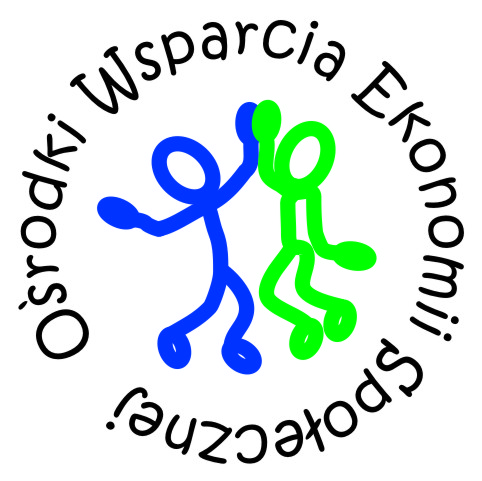 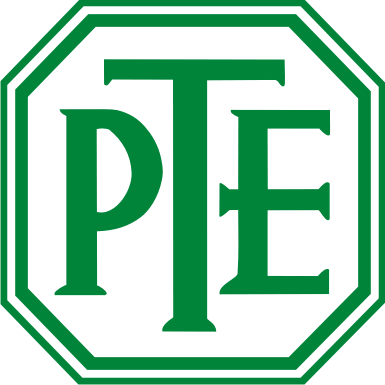 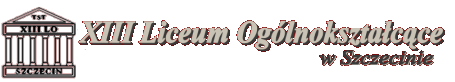 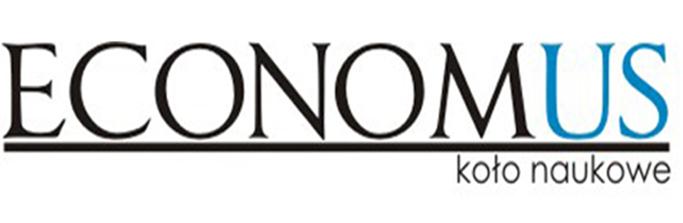 mają zaszczyt zaprosić studentów i uczniów do udziału w lokalnej debacie  z cyklu międzyuczelnianych debat studenckich,  poświęconych ekonomii i przedsiębiorczości społecznej, edycja IV, zatytułowanej:Cele społeczne i ekonomiczne realizowane w ekonomii społecznejKiedy -                            11 czerwca 2014 roku od godz. 10.00 Gdzie  -                    Zespół Szkół Ogólnokształcących nr 7 w Szczecinie,                                XIII Liceum Ogólnokształcące, ul. Unisławy 26, Szczecin                                                                  Aula, I piętroCel debaty:Wsparcie dla postaw przedsiębiorczych młodzieży. Debata opierać się będzie na swobodnym przepływie myśli, idei, pomysłów! W globalnej burzy mózgów uwaga zostanie skupiona na pytaniu czy przedsiębiorczość społeczna jest ważnym czynnikiem rozwoju cywilizacyjnego oraz w jaki sposób przedsiębiorczość społeczna realizuje cele społeczne i ekonomiczne w otoczeniu gospodarczym.PROGRAM DEBATY 9.30  - 10.00 - rejestracja uczestników10.15 – 11.50  - pierwsza część debaty - moderator: mgr Marcin Janowski10.00 -10.30 - otwarcie debaty10.30 - 10.45 - Założenia i cele Projektu „Ośrodki Wsparcia Ekonomii Społecznej” – dr Anna Łukomska „Ośrodki Wsparcia  Ekonomii Społecznej”10.45 - 11.05 - Rozwój przedsiębiorczości społecznej a fundusze poręczeniowe i pożyczkowe - prof. zw. dr hab. Stanisław Flejterski – Wydział Zarządzania                     i Ekonomiki Usług Uniwersytetu Szczecińskiego11.05 - 11.25 - Humanizm w ekonomii społecznej - dr hab. prof. US Henryk Babis - Wydział Zarządzania i Ekonomiki Usług Uniwersytetu Szczecińskiego,                        Polskie  Towarzystwo Ekonomiczne11.25 - 11.50 - dyskusja 11.50 - 12.10 przerwa kawowa12.10 – 14.00 druga część debaty - moderator: mgr Agnieszka Balsewicz12.10 - 12.30 - Realizacja celów społecznych w organizacjach pożytku publicznego - Sebastian Sołowij - KN EconomUS Wydział Zarządzania i Ekonomiki Usług               Usług Uniwersytetu Szczecińskiego                    12.30 - 12.50 - Turystyka społeczna - inspiracje dla Euroregionu Pomerania – dr Agnieszka Malkowska - Wydział Zarządzania i Ekonomiki UsługU                    Uniwersytetu Szczecińskiego12.50 - 13.10 - Wioski tematyczne jako przykład realizacji celów ekonomii społecznej - mgr Marta Rozwałka, Katarzyna Goyke - KN EconomUS, W                    Wydział Zarządzania i Ekonomiki Usług Uniwersytetu Szczecińskiego13.10 - 13.30 - "Jeden procent" jako inicjatywa wspierająca organizacje pożytku publicznego - Mateusz Ciepłucha – KN EconomUS W                     Wydział Zarządzania i Ekonomiki Usług Uniwersytetu Szczecińskiego13.30 - 14.00 - dyskusja i zakończenie debaty14.00 Poczęstunek dla uczestników